KАРАР                                                                     РЕШЕНИЕО внесении изменений в Соглашение между органами местного самоуправления муниципального района Миякинский район Республики Башкортостан и сельского поселения Кожай-Семеновский  сельсовет муниципального района Миякинский район Республики Башкортостан о передаче сельскому поселению части полномочий муниципального района от 11 декабря 2018 года № 217В соответствии со статьей 15 Федерального закона от 06 октября 2003 года № 131-ФЗ «Об общих принципах организации местного самоуправления в Российской Федерации», руководствуясь Законом Республики Башкортостан от 30.10.2014 №  39-з «О внесении изменений в Закон Республики Башкортостан "О местном самоуправлении в Республике Башкортостан», Совет муниципального района Миякинский район Республики Башкортостан РЕШИЛ:1. Внести в Соглашение между органами местного самоуправления муниципального района Миякинский район Республики Башкортостан и сельского поселения Кожай-Семеновский  сельсовет муниципального района Миякинский район Республики Башкортостан о передаче сельскому поселению части полномочий муниципального района от 11 декабря 2018 года изменения согласно приложению №1 к Соглашению.2. Настоящее решение подлежит официальному опубликованию и размещению на официальном сайте Администрации сельского поселения Кожай-Семеновский сельсовет муниципального района Миякинский район Республики Башкортостан. 	Глава сельского поселения	 	 			Р.А. Каримовс. Кожай-Семеновка16.07.2019 г.№ 253Приложениек решению Совета сельского поселения Кожай-Семеновский сельсовет муниципального района Миякинский  район Республики Башкортостан№ 253 от 16.07.2019 г.Дополнительное соглашениек  Соглашению между органами местного самоуправления муниципального района Миякинский район Республики Башкортостан и сельского поселения Кожай-Семеновский  сельсовет муниципального района Миякинский район Республики Башкортостан о передаче сельскому поселению части полномочий муниципального района от 11 декабря 2018 года с. Кожай-Семеновка                                                          «16» июля 2019 годаСовет муниципального района Миякинский район Республики Башкортостан, именуемый в дальнейшем Район, в лице председателя Совета муниципального района Миякинский район Республики Башкортостан Петрова Александра Федоровича, действующий на основании Устава, с одной стороны, и Совет сельского поселения Кожай-Семеновский сельсовет муниципального района Миякинский район Республики Башкортостан, именуемый в дальнейшем Поселение, в лице председателя Совета сельского поселения Кожай-Семеновский сельсовет муниципального района Миякинский район Республики Башкортостан Каримова Рима Аманулловича, действующего на основании Устава, с другой стороны, заключили настоящее дополнительное соглашение о нижеследующем:         1.Изложить пункт 3.2. раздела III в новой редакции:         «3.2.Объем иных межбюджетных трансфертов, необходимых для осуществления передаваемых полномочий Поселению определяется:- исходя из протяженности автомобильных дорог, необходимости приобретения и установки дорожных знаков, согласно Проекту организации дорожного движения в населенных пунктах сельского поселения Кожай-Семеновский сельсовет, корректировки ПОДД и составляет 453 175,50 рублей согласно приложению №1 к Соглашению.2. Настоящее дополнительное соглашение вступает в силу с момента  его подписания, но не ранее его утверждения решениями Совета    муниципального района Миякинский район Республики Башкортостан и действует по 31 декабря 2019 года.3. Настоящее дополнительное соглашение является неотъемлемой частью Соглашения между органами местного самоуправления муниципального района Миякинский район Республики Башкортостан и сельского поселения Кожай-Семеновский сельсовет муниципального района Миякинский район Республики Башкортостан о передаче сельскому поселению части полномочий муниципального района от 04 декабря 2018 года.4. Настоящее Соглашение составлено в двух экземплярах по одному для каждой из Сторон, которые имеют равную юридическую силу.м.п.							м.п.Приложение № 1к решению Совета сельского поселения Кожай-Семеновский сельсовет муниципального района Миякинский  район Республики Башкортостан№ 253 от 16.07.2019 г.Расчетденежных затрат на содержание автомобильных дорог местного значения в границах населенных пунктов сельского  поселения Кожай-Семеновский сельсовет муниципального района Миякинский район Республики БашкортостанАсод = Нприв.сод  х L,где: Асод – размер средств из бюджета муниципального района Миякинский район РБ на содержание автомобильных дорог и обеспечение безопасности дорожного движения на них, включая создание и обеспечение функционирования парковок (парковочных мест);Нприв.сод  - приведенный норматив денежных затрат на работы по содержанию автомобильных дорог каждой категории (тыс. рублей/ км);L  - фактическая протяженность автомобильных дорог каждой категории в сельском поселений.Всего протяженность дорог – 18,0 км.Из них IV категории (асфальтов. покрытием)  –  0км.	    V Категории 					- 18,0 км.Асод =  (4500 х 18,0)  = 81000 рублей.Дополнительные денежные средства на содержание автомобильных дорог- 40 500,00 рублей; Денежные средства на проведение текущего ремонта (ямочный ремонт) – 99 000,00 руб.Средства на приобретение дорожных знаков – 98675,50 руб.;Средства на установку дорожных знаков – 35000 руб.Корректировка Правил организации дорожного движения – 99000 руб.БашkортостанРеспубликаhыМиeкe районы муниципальрайоныныnКожай-Семеновка ауыл советы ауылбилeмehеСоветы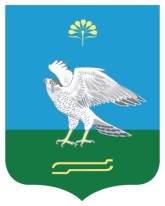 Советсельского поселения Кожай-Семеновский сельсовет муниципального района Миякинский район Республики БашкортостанСовет муниципального района Миякинский район Республики БашкортостанСовет сельского поселенияКожай-Семеновский сельсовет муниципального районаМиякинский районРеспублики БашкортостанПредседатель Советамуниципального районаМиякинский районРеспублики Башкортостан______________ /А.Ф.ПетровГлава сельского поселенияКожай-Семеновский сельсовет муниципального районаМиякинский районРеспублики Башкортостан_____________ /Р.А. Каримов